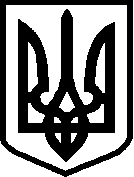 УКРАЇНАШЕПЕТІВСЬКА РАЙОННА ДЕРЖАВНА АДМІНІСТРАЦІЯВІДДІЛ ОСВІТИ, КУЛЬТУРИ, МОЛОДІ, СПОРТУ ТА ТУРИЗМУНАКАЗ20.09.2019     			       Шепетівка          			№26-одПро проведення  Всеукраїнських учнівських олімпіад з навчальних предметів у 2019/20 навчальному роціВідповідно до Положення про Всеукраїнські учнівські олімпіади, турніри, конкурси з навчальних предметів, конкурси-захисти науково-дослідницьких робіт, олімпіади зі спеціальних дисциплін та конкурси фахової майстерності, затвердженого наказом Міністерства освіти і науки, молоді та спорту України від 22 вересня 2011 року № 1099, зареєстрованого в Міністерстві юстиції України 17 листопада 2011 року за № 1318/20056 та на виконання наказу Міністерства освіти і науки України від 02 серпня 2018 року №849 «Про проведення Всеукраїнських учнівських олімпіад і турнірів з навчальних предметів у 2018/2019 навчальному році», наказу департаменту освіти і науки Хмельницької облдержадміністрації від 19.09.2018 року № 373-од «Про проведення Всеукраїнських учнівських олімпіад з навчальних предметів у 2018-2019 навчальному році», з метою пошуку, підтримки та розвитку творчого потенціалу обдарованої молодіНАКАЗУЮ:1.Керівникам закладів загальної середньої освіти:1.1. Забезпечити проведення у жовтні 2018-2019 н. р. шкільних олімпіад з таких предметів у такі терміни:1.2. Звіт про проведення шкільних олімпіад та заявку на участь у районних олімпіадах надіслати у методичний кабінет відділу освіти, культури, молоді, спорту та туризму на наступний день після її проведення. 1.3. Забезпечити участь учнів-переможців шкільних олімпіад у другому (районному) етапі Всеукраїнських учнівських олімпіад з навчальних предметів у такі терміни:1.4. Забезпечити участь учнів-переможців районних олімпіад у третьому (обласному) етапі Всеукраїнських учнівських олімпіад з навчальних предметів у січні-лютому 2019 року.2. Встановити, що: 2.1. У шкільних олімпіадах беруть участь усі бажаючі учні. У районних, олімпіадах беруть участь учні-переможці І (шкільного) етапу олімпіад.3. Шкільні  олімпіади провести  за текстами і завданнями, підготовленими предметно-методичними комісіями шкіл, склад яких затверджується директором школи; районні - за завданнями Хмельницького обласного інституту післядипломної педагогічної освіти.4. Районні олімпіади провести на базі Ленковецької зош І-ІІІ ступенів (спільно з ОТГ). Початок о 9.00.5. Затвердити склад журі для проведення районних олімпіад (Додаток 1).6.  Районному методичному кабінету, методичним кабінетам ОТГ 6.1. Забезпечити організацію й науково-методичний супровід І-ІІІ етапів Всеукраїнських учнівських олімпіад у 2019-2020 навчальному році.6.2. Надіслати звіти про проведення другого (районного) етапу Всеукраїнських учнівських олімпіад з навчальних предметів та заявки на участь команд у третьому (обласному) етапі на адресу Хмельницького ОІППО в електронному вигляді  та паперовому (відповідно нормативних вимог) протягом трьох днів по завершенню відповідної олімпіади, але не пізніше 27 грудня 2019 року.6.3. Сформувати кількісний склад команд третього (обласного) етапу Всеукраїнських олімпіад з навчальних предметів у 2019-2020 навчальному році відповідно до представництва (наказ від 15.04.2019 № 188-од, додатки 5-23).6.4. Забезпечити організацію і проведення навчально-тренувальних зборів учнів-переможців районних олімпіад.6.5. Відрядити команди учнів на третій (обласний) етап учнівських  олімпіад у супроводі керівника команди відповідно затвердженого графіка їх проведення та представництва.6.6. Відрядити членів журі на третій (обласний) етап Всеукраїнських учнівських  олімпіад відповідно до графіка їх проведення.6.7. До 05.04.2020 року підвести підсумки шкільних, районних, обласних олімпіад, підготувати проект наказу відділу освіти та культури,  відділів освіти ОТГ.7. Витрати на проїзд в обидва кінці учасників олімпіад, відрядження осіб, що супроводжують команду учнів, здійснити за рахунок відряджаючих сторін8. Про хід виконання наказу інформувати на нараді керівників закладів освіти у квітні 2020 року.9. Контроль за виконанням наказу покласти на завідувача РМК Яковчук Т.І....Начальник  відділу освіти,культури, молоді, спорту та туризму                           Грабельнікова Н.М                                                                                                 Додаток 1                                                                   до наказу відділу освіти, культури.                                                                   молоді, спорту  та туризму Шепетівської                                                                    райдержадміністрації                                                                   від 01.10.2018 року №37-од                                               Склад журі                              для проведення районних олімпіад:з української мови та літератури№ за/п Навчальний предметДатаКласи1.Іноземні мови09 жовтня8-112.Математика10 жовтня6-113.Українська мовата література11 жовтня7-114.Фізика16 жовтня7-115.Історія17 жовтня8-116.Мови та літературинаціональних меншин18жовтня9-117.Хімія22 жовтня7-118.Географія23 жовтня8-119.Трудове навчання24 жовтня8-1110.Біологія25 жовтня8-1111.Економіка29 жовтня9-1112.Інформаційні технології29 жовтня8-1113.Правознавство29 жовтня9-1114.Інформатика30 жовтня8-1115.Екологія31 жовтня10-1116.Астрономія31 жовтня10-11№за/пНавчальний предметДатаКласи1.Іноземні мови10 листопада8-112.Математика16 листопада6-113.Українська мовата література17 листопада7-114.Фізика23 листопада7-115.Історія24 листопада8-116.Інтернет-олімпіадаз математики30 листопада 8-117.Мови та літературинаціональних меншин01 грудня9-118.Хімія01 грудня7-119.Географія07 грудня8-1110.Трудове навчання07 грудня8-1111.Біологія08 грудня8-1112.Економіка14 грудня9-1113.Інформаційні технології15 грудня8-1114.Правознавство21 грудня9-1115.Інформатика21 грудня8-1116.Екологія22 грудня10-1117.Астрономія22 грудня10-11  Голова журі    Царук В.В.   Подзерей Л. С.                       Городнявська зош I-III ст..Полянська зош І-ІІІ ст..За згодоюЧлени журі   Голік Л.М.Михайлюцька зош I-III ст.                      Остапчук Н.А.Хутірський нвк                      Дубовська С.С.Плесенська зош І-ІІІ ст..                      Криворчук Ю.М.Ленковецька зош І-ІІІ ст..За згодою                      Бродецька С.П..Чотирбоцька зош І-ІІІ ст.За згодоюГрищук О.М.                     Коськівська зош І-ІІІ ст.За згодою                      Василишина В. І.Городищенська зош І-ІІІ ст.За згодою                      Андрушко В. М.  Хролинська зош І-ІІ стЗа згодою                      Мусійчук Є.В. Судилківський ліцейЗа згодою                      Козійчук Н.М. Грицівський ліцей.За згодою                    Польова Н. В.Микулинська гімназія.За згодоюз історіїз історіїГолова журі  Стецюк Л.О.                     Береговський Ю. В.Пліщинська зош І-ІІІ ст..Судилківський ліцей.За згодоюЧлени журі   Вишневська М.Л.Городнявська зош І-ІІІ ст..                      Захарець В.П.Михайлюцька зош І-ІІІ ст.                      Дячук Т.А.                      Підлипна В.А.              Ленковецька зош І-ІІІ ст..Мокіївська зош І-ІІІ ст.За згодоюЗа згодою                      Борилюк Д. П.Великомедведівська гімназіяЗа згодою                      Гаврилюк О. М. Городищенська зош І-ІІІ ст.За згодою                       Сиротюк Л.В.Грицівський ліцей.За згодоюз правознавстваГолова журі  Стецюк Л.О.                       Болюх І. В.Пліщинська зош I-III ст..Судилківський ліцейЗа згодоюЧлени журі  Волянюк В.О.Плесенська зош І-ІІІ ст                      Сібагатов С.С.Ч.Цвітська зош I-II ст..                     Видиш В.О.Чотирбоцька зош І-ІІІ ст..За згодою                       Савчук Н.І.Серединецька зош І-ІІІ ст.За згодою                      Антонюк Т.Л.Грицівський ліцей.За згодоюз англійської мовиГолова журі   Демчук Л. П.Судилківська зош І-ІІІ ст.За згодоюЧлени журі    Капелюх Т.М.Плесенська зош I-III ст..                       Поплавська Т.А.Ч. Цвітська зош I-IIст..                      Артерчук Т. М.Полянська гімназіяЗа згодою                      Устюшкіна Т. В.Судилківський ліцейЗа згодою                      Духович Г.П.Грицівський ліцейЗа згодою                      Рудик М.П.                      Поліванчук О.В.                      Курчавенко А.І.Чотирбоцька зош І-ІІІ ст.Мокіївська зош І-ІІІ ст.Коськівська зош І-ІІІ ст.За згодоюЗа згодоюЗа згодоюз німецької мовиГолова журі  Михальчук Т. М.Судилківська зош І-ІІІ ст.За згодою Члени журі    Дубовська С.СПлесенська зош I-III ст..                        Безкоровайна Г.Г.Ленковецька зош І-ІІІ ст.За згодою                        Миклащук О.В.Вербовецька зош І-ІІ ст.За згодою                       Сиротюк Л.В.Грицівський ліцейЗа згодоюз російської мови та літ. Голова журі  Мельник Г.М.Пліщинська зош I-III ст..Члени журі    Кондратюк Л.А.Корчицький нвк                       Дембіцька В.К.Городищенська зош І-ІІІ ст.За згодою                       Бойко Г.С.Грицівський ліцейЗа згодоюз географіїГолова журі  Грицюк С.М.Плесенська зош   I-III ст..   Члени журі   Роговська О.І.Городнявська зош І-ІІІ ст..                      Лукашук Н.Б.Михайлюцька зош                       Кузьменко О.В. Ленковецька зош І-ІІІ ст..За згодою                       Войтюк Л.Ю.Травлинська зош І-ІІІ ст.За згодою                       Швець Н. В.                      Паращук О.В.Городищенська зош І-ІІІ ст.Вербовецька зош І-ІІ ст.За згодоюЗа згодою                      Охремчук Н. І.Полянська гімназіяЗа згодоюз хімії    Голова журі Крисіна Н. П.Судилківська зош І-ІІІ ст.За згодоюЧлени журі  Дацина В.М.Михайлюцька зош I-III ст.                       Бачинська О.В.Плесенська зош I-III ст.                      Соколова  Г.К.Городищенська зош І-ІІІ ст.За згодою                      Виноградська Л.В.Грицівський ліцейЗа згодою                      Мамчур М. О.                      Рудюк Г.Є.                    Давидюк Л.А.Полянська гімназіяСтаробейзимська зош І-ІІ ст.Чотирбоцька зош І-ІІІ ст.За згодоюЗа згодоюЗа згодоюз біології Голова журі  Омельчук Л.В.Методист РМКЧлени журі   Цибанюк О.В.                       Єсіпова Р.М.Корчицький нвкПліщинська зош І-ІІІ ст..                      Музика Д.І.Михайлюцька зош І-ІІІ ст.                     Рабчевський Р. М.Полянська гімназіяЗа згодою                     Грищук В. М.Судилківський ліцейЗа згодою                     Гуменюк Н.Л.                     Коврига О. Ф.                     Березюк Л.А.Грицівський ліцейМикулинська гімназіяМокіївська зош І-ІІІ ст..За згодоюЗа згодоюЗа згодою                     Сидорчук А.А.Ленковецька зош І-ІІІ ст.За згодоюз екології    Голова журі  Рабчевський Р. М.Полянська гімназіяЗа згодоюЧлени журі   Яцишина Т. Г.Городищенська зош І-ІІІ ст.   За згодою                       Єсіпова Р.М.Пліщинська зош І-ІІІ ст..                     Грищук В. М.                     Кузьменко О.В.Судилківський ліцейЛенковецька зош І-ІІІ ст.За згодоюЗа згодою                     Гуменюк Н.Л.Грицівська ЗОШ І-ІІІ ст.За згодоюз математикиГолова журі  Варшавська А.Й. Плесенська зош I-III ст..Члени журі   Ніщук Н.І.Пліщинська зош I-III ст..                       Мартинюк С.М.                      Вичавка Л.Г.                     Стучинська О.С.Городнявська зош І-ІІІ ст..Чотирбоцька зош І-ІІІ ст.Ленковецька зош І-ІІІ ст.За згодоюЗа згодою                       Столярчук Т.В. Мокіївська зош І-ІІІ ст.За згодою                       Пастушина Н. Д.Городищенська зош І-ІІІ ст.   За згодою                      Хоміч Р. В.Судилківський ліцейЗа згодою                      Павлова Г.І. Травлинська зош І-ІІІ ст.За згодою                  Пантелеймонова Л.Е. Великомедведівська гімназіяЗа згодою                    Волощук Н.А. Грицівський ліцейЗа згодою                    Козак С.П.Крачанівська ЗОШ І-ІІ ст.За згодоюз фізикиГолова журі  Замурняк Г.Я.Судилківський ліцей.За згодоюЧлени журі   Василишин В.І.Пліщинська зош І-ІІІ ст..                      Гавриш М.А.Корчицький нвк                      Устич Л. П.Травлинська зош І-ІІІ ст.За згодою                      Юриста А. А.                      Максимчук Л.Ф.Полянська гімназіяЛенковецька зош І-ІІІ ст.За згодоюЗа згодою                      Свінціцький А.Д.                      Ліивінчук Н.Б. Микулинська гімназіяГрицівський ліцейЗа згодоюз астрономіїГолова журі   Літвінчук Н.Б.Грицівський ліцейЗа згодоюЧлени журі    Дацина В.М.Михайлюцька зош І-ІІІ ст..                      Устич Л. П.Травлинська зош І-ІІІ ст.За згодоюз економікиГолова журі  Полєва О.І.Грицівський ліцей За згодоюЧлени журі   Варшавська А.Й.Плесенська зош I-III ст..                       Лукашук Н.Б.Михайлюцька зош І-ІІІ ст.                      Верхогляд Ю.Ю.СудилківськийліцейЗа згодою                      Войтюк Л. Ю.Травлинська зош І-ІІІ ст.За згодою                      Пастушина Н. Д.Городищенська зош І-ІІІ ст.   За згодоюз інформатики, інформаційних технологійГолова журі  Мороз О. О.Судилківський ліцейЗа згодоюЧлени журі   Остапчук О.В.Плесенська зош I-III ст..                       Заверуха С.М.Коськівська зош І-ІІІ стЗа згодою                     Демчук Ю.М.Городищенська зош І-ІІІ ст.   За згодою                    Кравчук С.І.Мокіївська зош І-ІІІ ст.За згодоюз трудового навчанняГолова журі  Демчук С. О.Судилківська зош І-ІІІ ст.За згодоюЧлени журі   Кухарський А.Ф.Хутірський нвк                       Мосійчук А.А.Корчицький нвк                       Давидюк С. В.Судилківська зош І-ІІІ ст.За згодою                      Брожик А.С.                      Фещук Є.І.Вербовецька зош І-ІІ ст.Грицівський ліцейЗа згодоюЗа згодою